Thursday 16th SeptemberSpelling Homework.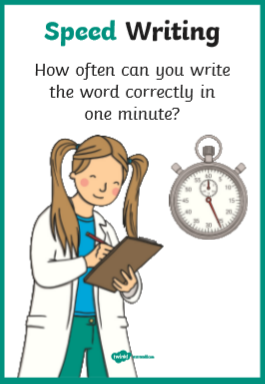 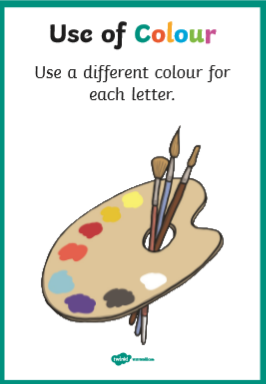 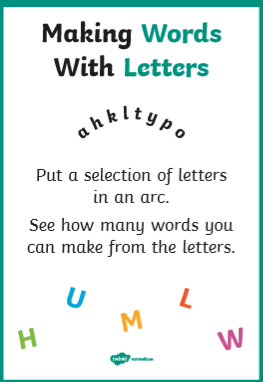 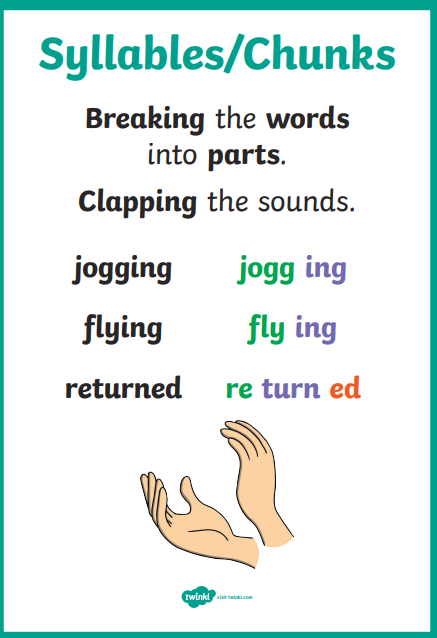 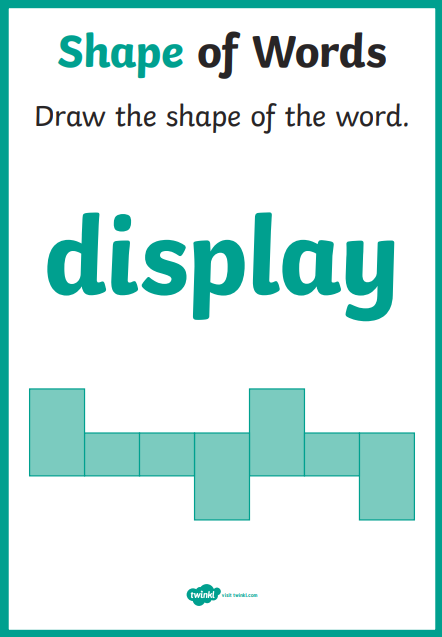 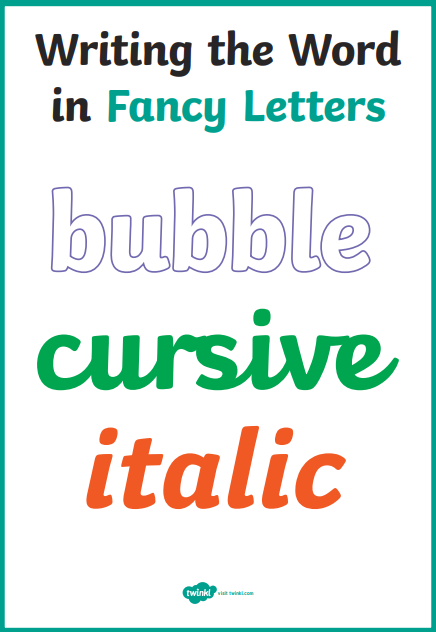 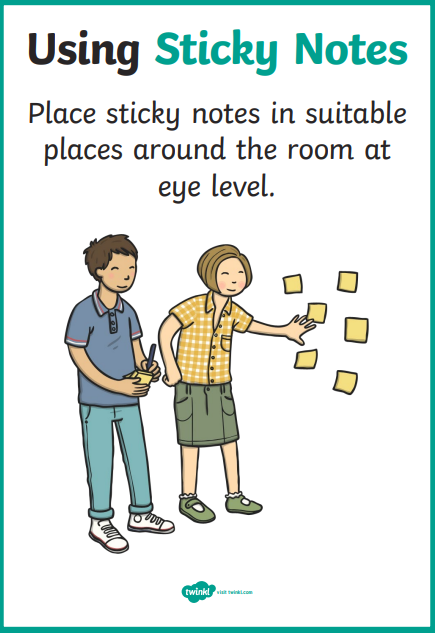 This week’s spelling rule and word list: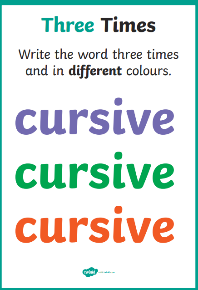 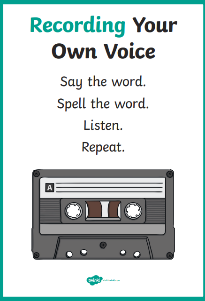 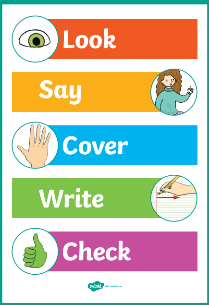 High frequency words (some tricky)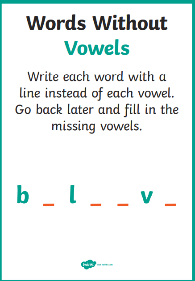 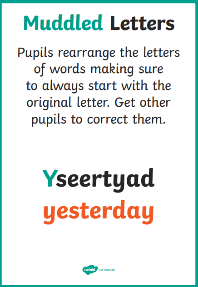 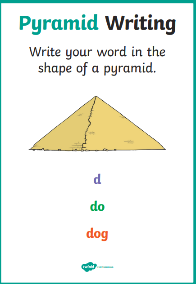 they			housewith			saidcould			littlewere			intocome			areTest date: Thursday 23rd September